Об утверждении отчета о реализации муниципальной программы города Азова «Управление муниципальными финансами» по результатам за 2023 год В соответствии с п. 5.6 приложения к постановлению Администрации города Азова от 10.08.2018 № 1805 «Об утверждении Порядка разработки, реализации и оценки эффективности реализации муниципальных программ города Азова», от 15.08.2018 № 1846 «Об утверждении Методических рекомендаций по разработке, реализации и оценке эффективности муниципальных программ города Азова»,ПОСТАНОВЛЯЮ:1. Утвердить отчет о реализации муниципальной программы города Азова «Управление муниципальными финансами», утвержденной постановлением Администрации города Азова от 13.11.2018 № 2464, по результатам за 2023 год согласно приложению.2. Настоящее постановление подлежит размещению на официальном сайте Администрации города Азова в информационно-телекоммуникационной сети «Интернет».3. Контроль за исполнением постановления оставляю за собой.И.о. главы Администрации города Азова                                                                                    Р.И. ТкаченкоВерноИ.о. начальника общего отдела                                                  А.И. ЩербаковаПостановление вносит: Финансовое управление администрации г. АзоваПриложениек постановлению Администрации города Азоваот 05.03.2024 № 165ОТЧЕТ о реализации муниципальной программы города Азова «Управление муниципальными финансами»по результатам за 2023 годКонкретные результаты, достигнутые за 2023 годВ целях создания условий для обеспечения долгосрочной сбалансированности и устойчивости бюджета города Азова (далее – бюджета города) в рамках реализации муниципальной программы города Азова «Управление муниципальными финансами», утвержденной постановлением администрации города Азова от 13.11.2018 № 2464 (далее – муниципальная программа), ответственным исполнителем муниципальной программы города Азова «Управление муниципальными финансами» является Финансовое управление администрации г. Азова. Ответственным исполнителем в 2023 году реализован комплекс мероприятий, в результате которых:объем налоговых и неналоговых доходов бюджета города составил 1 042 975,8 тыс. рублей или 107,6 процентов к утвержденным бюджетным назначениям на год (968 980,8 тыс. рублей) и превысил факт 2022 года на 86 488,0 тыс. рублей, или на 9,0 %;  принято решение Азовской городской Думы от 20.12.2023 № 241 «О бюджете города Азова на 2024 год и на плановый период 2025 и 2026 годов»;внесен ряд изменений в решения Азовской городской Думы от 07.12.2022 № 199«О бюджете города Азова на 2023 год и на плановый период 2024 и 2025 годов», от 27.04.2018 № 315 «Об утверждении Положения о бюджетном процессе в муниципальном образовании «Город Азов».Своевременная и качественная подготовка проекта решения Азовской городской Думы о бюджете города Азова на очередной финансовый год и на плановый период, организация исполнения бюджета города и формирование бюджетной отчетности являются надежным обеспечением исполнения расходных обязательств муниципального образования «Город Азов», позволяющим оценить степень их исполнения, повысить прозрачность бюджета, а также обеспечить подотчетность деятельности органов местного самоуправления города Азова, отраслевых (функциональных) органов Администрации города. Результаты реализации основных мероприятий, приоритетных основных мероприятий, а также сведения о достижении контрольных событий муниципальной программыДостижению результатов в 2023 году способствовала реализация ответственным исполнителем основных мероприятий.В рамках подпрограммы 1. «Долгосрочное финансовое планирование» предусмотрена реализация 5 основных мероприятий и 1 контрольного события.Основное мероприятие 1.1. «Реализация мероприятий по увеличению поступлений налоговых и неналоговых доходов города Азова» выполнено. Объем налоговых и неналоговых доходов бюджета города составил 1 042 975,8 тыс. рублей или 107,6 процентов к утвержденным бюджетным назначениям на год (968 980,8 тыс. рублей), с ростом на 86 488,0 тыс. рублей, или на 9,0 % по отношению к уровню 2022 года.Основное мероприятие 1.2. «Проведение оценки налоговых расходов города Азова» выполнено.Оценка налоговых расходов города Азова, обусловленных налоговыми льготами, пониженными ставками, проведена. Основное мероприятие 1.3. «Формирование расходов бюджета города Азова в соответствии с муниципальными программами» выполнено. Бюджет города Азова сформирован на основе 20 муниципальных программ города Азова, на реализацию которых в 2023 году направлено 4 142 425,8 тыс. рублей.Основное мероприятие 1.4.«Обеспечение проведения единой политики муниципальных заимствований города Азова, управления муниципальным долгом в соответствии с Бюджетным кодексом Российской Федерации» выполнено. По итогам 2023 года муниципальный долг города Азова составил 272 000,0 тыс. рублей или 26,1 процента от норматива, установленного Бюджетным кодексом Российской Федерации.Основное мероприятие 1.5.«Планирование бюджетных ассигнований на обслуживание муниципального долга города Азова» выполнено. Решением Азовской городской Думы от 07.12.2022 № 199 «О бюджете города Азова на 2023 год и на плановый период 2024 и 2025 годов» были запланированы расходы на обслуживание муниципального долга в сумме 19 509,7 тыс. рублей. Фактические расходы на обслуживание муниципального долга составили 15 851,8 тыс. рублей или 0,5 % объема расходов бюджета города, за исключением объема расходов, которые осуществляются за счет субвенций, предоставляемых из бюджетов бюджетной системы Российской Федерации.По подпрограмме 1 «Долгосрочное финансовое планирование» предусмотрено выполнение 1 контрольного события, которое исполнено в срок.В рамках подпрограммы 2. «Нормативно-методическое обеспечение и организация бюджетного процесса» предусмотрена реализация 4 основных мероприятий и 1 контрольного события.Основное мероприятие 2.1 «Разработка и совершенствование нормативного правового регулирования по организации бюджетного процесса» выполнено. В целях совершенствования бюджетного процесса по итогам 2023 года приняты:Решения Азовской городской Думы от 19.04.2023 № 210, от 23.11.2023 № 237 «О внесении изменений в решение Азовской городской Думы «Об утверждении Положения о бюджетном процессе в муниципальном образовании «Город Азов»;Постановление Администрации города Азова от 07.06.2023 № 443 «Об утверждении Порядка и сроков составления проекта бюджета города Азова на 2024 год и на плановый период 2025 и 2026 годов»;Постановление Администрации города Азова от 02.11.2023 № 890 «Об основных направлениях бюджетной и налоговой политики города Азова на 2024-2026 годы».Основное мероприятие 2.2 «Планирование бюджетных ассигнований резервного фонда Администрации города Азова» выполнено.Основное мероприятие 2.3 «Обеспечение деятельности финансового управления администрации г. Азова» выполнено. Обеспечение деятельности финансового управления администрации г. Азова в рамках подпрограммы производилось в соответствии с утвержденной бюджетной сметой на 2023 год, принятыми бюджетными обязательствами и реализацией плана-графика закупок на 2023 год.Основное мероприятие 2.4 «Организация планирования и исполнения расходов бюджета города» выполнено в полном объеме, ответственность за достижение целевого показателя несут главные распорядители средств бюджета города.По подпрограмме 2 «Нормативно-методическое обеспечение и организация бюджетного процесса» предусмотрено выполнение 1 контрольного события, которое исполнено.Программа не содержит ведомственных целевых программ. Сведения о выполнении основных мероприятий подпрограмм, а также контрольных событий муниципальной программы города Азова «Управление муниципальными финансами» приведены в таблице 1 к отчету о реализации муниципальной программы.Анализ факторов, повлиявших на ход реализации муниципальной программыВ 2023 году на ход реализации муниципальной программы оказывали влияние следующие факторы:в части расходов бюджета, формируемых в рамках муниципальных программ города показатель 1.2. «Доля расходов бюджета, формируемых в рамках муниципальных программ города Азова, в общем объеме расходов бюджета города Азова». Отмечается положительная динамика в части данного показателя. По итогам 2023 года значение показателя составило 4 142 425,8 тыс. рублей, что выше уровня прошлого года на 23,3 процента.Сведения об использовании бюджетных ассигнований и внебюджетных средств на реализацию муниципальной программыОбъем запланированных расходов на реализацию муниципальной программы на отчетный 2023 год составил 15392,2 тыс. руб. за счет средств бюджета города Азова.План ассигнований в соответствии с Решением Азовской городской Думы от 07.12.2022 № 199 «О бюджете города Азова на 2023 год и на плановый период 2024 и 2025 годов» составил 15392,2 тыс. рублей.Исполнение расходов по муниципальной программе составило 15367,9 тыс. руб. или 99,8 % за счет средств бюджета города Азова.Объем неосвоенных бюджетных ассигнований в сумме 24,3 тыс. рублей образовался в связи с округлением до целого рубля выделенных ассигнований по выплате заработной платы, ежегодной компенсации на лечение, оплаты страховых взносов 23,4 тыс. руб. (наличие льгот и выплат по листкам нетрудоспособности) и экономией при заключении договора на проведение диспансеризации муниципальных служащих в декабре 2023 года в сумме 0,8 тыс. руб.Сведения об использовании бюджетных ассигнований и внебюджетных средств на реализацию муниципальной программы за отчетный год приведены в приложении к отчету о реализации муниципальной программы (таблица 2).На реализацию Подпрограммы 1 расходы бюджета города Азова не предусмотрены.Сведения о достижении значений показателей муниципальной программы, подпрограмм муниципальной программы за 2023 годМуниципальной программой и подпрограммами муниципальной программы предусмотрено 7 показателей, по 4 из которых фактически значения соответствуют плановым, по 3 показателям фактические значения превышают плановые.Показатель 1. Наличие бюджетного прогноза муниципального образования «Город Азов» на долгосрочный период плановое значение – 1, фактическое значение - 1.Показатель 2. Доля просроченной кредиторской задолженности к расходам бюджета города Азова - плановое значение – 0, фактическое значение – 0.Показатель 3. «Отношение объема муниципального долга города Азова по состоянию на 1 января года, следующего за отчетным, к общему годовому объему доходов (без учета безвозмездных поступлений бюджета) города Азова», плановое значение – не более 50,0 процентов, фактическое значение – 26,1 процента.Показатель 1.1. Объем налоговых и неналоговых доходов бюджета города Азова, плановое значение – 968 980,8 тыс. рублей, фактическое значение – 1 042 975,8 тыс. рублей.Показатель 1.2. Доля расходов бюджета, формируемых в рамках муниципальных программ города Азова, в общем объеме расходов бюджета города Азова – плановое значение – 92,7 процента, фактическое значение – 93,4 процент.Показатель 1.3. «Доля расходов на обслуживание муниципального долга города Азова в объеме расходов бюджета города Азова, за исключением объема расходов, которые осуществляются за счет субвенций, предоставляемых из областного бюджета», плановое значение – не более 5,0 процентов, фактическое значение – 0,5 процента.Показатель 2.1. Исполнение расходных обязательств муниципального образования «Город Азов» плановое значение – 95,0 процента, фактическое значение – 96,5процента.Сведения о достижении значений показателей муниципальной программы, подпрограмм муниципальной программы с обоснованием отклонений по показателям приведены в приложении к отчету о реализации муниципальной программы (таблица 3).Результаты оценки эффективности реализации муниципальной программы.Эффективность муниципальной программы определяется на основании степени выполнения целевых показателей, основных мероприятий и оценки бюджетной эффективности муниципальной программы.1. Степень достижения целевых показателей муниципальной программы, подпрограмм муниципальной программы:Степень достижения целевого показателя 1 - 1;Степень достижения целевого показателя 2 - 1;Степень достижения целевого показателя 3 - 1;Степень достижения целевого показателя 1.1 - 1;Степень достижения целевого показателя 1.2 - 1;Степень достижения целевого показателя 1.3 - 1;Степень достижения целевого показателя 2.1 - 1.Суммарная оценка степени достижения целевых показателей муниципальной программы составляет 1, это характеризует высокий уровень эффективности реализации муниципальной программы по степени достижения целевых показателей.2. Степень реализации основных мероприятий, финансируемых за счет всех источников финансирования, оценивается как доля основных мероприятий, приоритетных основных мероприятий и мероприятий ведомственных целевых программ, выполненных в полном объеме.Степень реализации основных мероприятий муниципальной программы составляет 1, это характеризует высокий уровень эффективности реализации муниципальной программы по степени достижения целевых показателей. 3. Бюджетная эффективность реализации муниципальной программы рассчитывается в несколько этапов.3.1. Степень реализации основных мероприятий, финансируемых за счет средств бюджета города Азова оценивается как доля мероприятий, выполненных в полном объеме.Степень реализации основных мероприятий муниципальной программы составляет 1 (1/1).3.2. Степень соответствия запланированному уровню расходов за счет средств бюджетов всех уровней, безвозмездных поступлений в бюджет города Азова оценивается как отношение фактически произведенных в отчетном году бюджетных расходов на реализацию муниципальной программы к их плановым значениямСтепень соответствия запланированному уровню расходов15367,9 тыс. руб./15392,2 тыс.руб.=0,993.3. Эффективность использования средств бюджета рассчитывается как отношение степени реализации мероприятий к степени соответствия запланированному уровню расходов за счет средств бюджета, безвозмездных поступлений в бюджет. Эффективность использования финансовых ресурсов на реализацию программы составляет 1, так как освоение бюджетных средств муниципальной программы составляет 99,8%. 3.4.Для оценки эффективности реализации программы применяются следующие коэффициенты значимости:степень достижения целевых показателей – 0,5;реализация основных мероприятий – 0,3;бюджетная эффективность – 0,2.3.5. Уровень реализации муниципальной программы в целом:1*0,5+1* 0,3+0,99*0,2 = 0,99Уровень реализации муниципальной программы в отчетном году признается высоким.Предложения по дальнейшей реализации муниципальной программыПредложения по дальнейшей реализации муниципальной программы отсутствуют.Таблица 1СВЕДЕНИЯо выполнении основных мероприятий подпрограмм и мероприятий ведомственных целевых программ, а также контрольных событий муниципальной программы муниципальной программы города Азова «Управление муниципальными финансами» за 2023 годТаблица 2СВЕДЕНИЯоб использовании бюджетных ассигнований и внебюджетных средств на реализацию муниципальной программы «Управление муниципальными финансами» за 2023 год.Таблица 3Сведения о достижении значений показателей Таблица 4Информацияо возникновении экономии бюджетных ассигнований на реализацию основного мероприятия муниципальной программы города Азова «Управление муниципальными финансами», в том числе в результате проведения закупок, при условии его исполнения в полном объеме в 2023 годуТаблица 5Информацияоб основных мероприятиях, финансируемых за счет средств областного бюджета и бюджета города, безвозмездных поступлений в областной бюджет и бюджет города Азова, выполненных в полном объемеТаблица 6Информацияоб основных мероприятиях, финансируемых за счет всех источников финансирования, выполненных в полном объемеУправляющий деламиадминистрации                                                                                                                                                      И.Н. ДзюбаВерноИ.о. начальника общего отдела                                                                                                                   А.И. Щербакова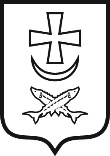 администрация  города  азоваадминистрация  города  азоваПостановлеНИеПостановлеНИе05.03.2024№  165№ п/пНомер и наименованиеОтветственный 
 исполнитель, соисполнитель, участник  
(должность/ ФИО)Плановый срок окончания реализацииФактический срокФактический срокРезультатыРезультатыПричины не реализации/ реализации не в полном объеме№ п/пНомер и наименованиеОтветственный 
 исполнитель, соисполнитель, участник  
(должность/ ФИО)Плановый срок окончания реализацииначала реализацииокончания реализациизапланированныедостигнутыеПричины не реализации/ реализации не в полном объеме1234567891Подпрограмма 1 «Долгосрочное финансовое планирование»Заместитель начальника управления – начальник бюджетного отдела Суханова Л.Н Начальник отдела прогнозирования доходов и налоговой политики Романенкова Т.Д.ХХХ-1.1.1.1. Основное мероприятие «Реализация мероприятий по увеличению поступлений налоговых и неналоговых доходов города Азова»Начальник отдела прогнозирования доходов и налоговой политикиРоманенкова Т.Д.31.12.202301.01.202331.12.2023Достижение положительной динамики поступлений по налоговым и неналоговым доходамПо итогам 2023 года налоговые и неналоговые доходы бюджета города Азова составили 1 042 975,8 тыс. рублей или 107,6 процентов к утвержденным бюджетным назначениям на год (968 980,8 тыс. рублей) и превысили факт 2022 года на 86 488,0 тыс. рублей, или на 9,0 %-1.2.1.2. Основное мероприятие «Проведение оценки налоговых расходов города Азова»Начальник отдела прогнозирования доходов и налоговой политики Романенкова Т.Д.31.12.202301.01.202331.12.2023Отмена неэффективных местных налоговых льгот и реализация мер, направленных на их оптимизациюВ рамках постановления Администрации города Азова от 29.11.2019 № 1910 «Об утверждении Порядка формирования перечня налоговых расходов города Азова и оценки налоговых расходов города Азова» с кураторами налоговых расходов организована работа по проведению оценки налоговых расходов города Азова.По итогам проведения оценки отменено освобождение по земельному налогу для собственников  торговых  и торгово-развлекательных центров (комплексов), за земельные участки, используемые для размещения указанных объектов на период режима повышенной готовности в условиях распространения коронавирусной инфекции (COVID-2019).-1.31.3. Основное мероприятие «Формирование расходов бюджета города Азова в соответствии с муниципальными программами»Заместитель начальника управления – начальник бюджетного отдела Суханова Л.ННачальник отдела прогнозирования доходов и налоговой политики Романенкова Т.Д.31.12.202301.01.202331.12.2023Формирование и исполнение бюджета города Азова на основе программно-целевых принципов (планирование, контроль и последующая оценка эффективности использования бюджетных средств);доля расходов бюджета города, формируемых в рамках муниципальных программ города Азова, к общему объему расходов бюджета города Азова должна составить в 2023 году 92,8 процентовДоля расходов, формируемых в рамках муниципальных программ города Азова, к общему объему расходов бюджета города Азова составила в 2023 году 93,4процентпри плане 92,7процента в общем объеме расходов бюджета города Азова. -1.41.4. Основное мероприятие«Обеспечение проведения единой политики муниципальных заимствований города Азова, управления муниципальным долгом в соответствии с Бюджетным кодексом Российской Федерации»Начальник отдела прогнозирования доходов и налоговой политикиРоманенкова Т.Д.31.12.202301.01.202331.12.2023Обеспечение экономически обоснованного объема муниципального долга города АзоваПо итогам 2023 года привлечены заемные средства в кредитной организации в сумме 100 000,0 тыс. рублей. Кроме того, получен бюджетный кредит в сумме 20 464,2 тыс. рублей.За истекший период погашено банковских кредитов в объеме 87 000,0 тыс. рублей, а также бюджетные кредиты в общей сумме 25 397,5 тыс. рублей.По состоянию на 01.01.2024 муниципальный долг города Азова составил 272 000,0 тыс. рублей или 26,1 процента от норматива, установленного Бюджетным кодексом Российской Федерации-1.51.5. Основное мероприятие«Планирование бюджетных ассигнований на обслуживание муниципального долга города Азова»Начальник отдела прогнозирования доходов и налоговой политикиРоманенкова Т.Д.Начальник отдела учета исполнения бюджета-главный бухгалтер Александрова Е.В.31.12.202301.01.202331.12.2023Отсутствие просроченной задолженности по расходам на обслуживание муниципального долгаРешением Азовской городской Думы от 07.12.2022 № 199 «О бюджете города Азова на 2023 год и на плановый период 2024 и 2025 годов» были запланированы расходы на обслуживание муниципального долга в сумме 19 509,7 тыс. рублей.Фактические расходы на обслуживание муниципального долга составили 15 851,8 тыс. рублей или 0,5 % объема расходов бюджета города, за исключением объема расходов, которые осуществляются за счет субвенций, предоставляемых из бюджетов бюджетной системы Российской Федерации, при нормативе 15 процентов, установленном Бюджетным кодексом Российской Федерации. Просроченная задолженность по расходам на обслуживание муниципального долга города Азова отсутствует1.6Контрольное событие  
программы Принятие постановления Администрации города Азоваоб утверждении бюджетного прогноза города АзоваЗаместитель начальника управления – начальник бюджетного отдела Суханова Л.Н.Начальник отдела прогнозирования доходов и налоговой политикиРоманенкова Т.Д.25.02.2023Х25.02.2023Принятие постановления Администрации города Азоваоб утверждении бюджетного прогноза города АзоваПринято Постановление Администрации города от 08.02.2023 № 80 «Об утверждении бюджетного прогноза города Азова на период 2023-2028
годов».-2Подпрограмма 2 «Нормативно-методическое обеспечение и организация бюджетного процесса»Заместитель начальника управления – начальник бюджетного отдела Суханова Л.Н.Романенкова Т.Д.Начальник отдела учета исполнения бюджета-главный бухгалтер Александрова Е.В.ХХХ2.12.1. Основное мероприятие «Разработка и совершенствование нормативного правового регулирования по организации бюджетного процесса»Заместитель начальника управления – начальник бюджетного отделаСуханова Л.Н.Начальник отдела прогнозирования доходов и налоговой политики Романенкова Т.Д.31.12.202301.01.202331.12.2023Своевременная и качественная разработка нормативных правовых актов в части совершенствования бюджетного процессаВ 2023 году утверждены: Решения Азовской городской Думы от 19.04.2023 № 210, от 23.11.2023 № 237«О внесении изменений в решение Азовской городской Думы «Об утверждении Положения о бюджетном процессе в муниципальном образовании «Город Азов»;Постановление Администрации города Азова от 07.06.2023 № 443«Об утверждении Порядка и сроков составления проекта бюджета города Азова на 2024 год и на плановый период 2025 и 2026 годов»;Постановление Администрации города Азова от 02.11.2023 № 890 «Об основных направлениях бюджетной и налоговой политики города Азова на 2024-2026 годы».-2.22.2. Основное мероприятие «Планирование бюджетных ассигнований резервного фонда Администрации города Азова»Заместитель начальника управления – начальник бюджетного отдела Суханова Л.Н.31.12.202301.01.202331.12.2023Планирование бюджетных ассигнований резервного фонда Администрации города Азова в соответствии с Бюджетным кодексом Российской Федерации;своевременное выделение бюджетных средств по распоряжениям Администрации города Азова в соответствии с требованиями бюджетного законодательстваРешением Азовской городской Думы от 07.12.2022 № 199 «О бюджете города Азова на 2023 год и на плановый период 2024 и 2025 годов», с изменениями запланированы бюджетные ассигнования в объеме 8 094,4 тыс. рублей Размер резервного фонда Администрации города Азова установлен решением Азовской городской Думы о бюджете города на очередной финансовый год и плановый период в соответствии с Бюджетным кодексом Российской Федерации. В течение 2023 года осуществлялось своевременное предоставление указанных средств в соответствии с распоряжениями Администрации города Азова-2.32.3. Основное мероприятие «Обеспечение деятельности финансового управления администрации г. Азова»Начальник отдела учета исполнения бюджета-главный бухгалтер Александрова Е.В.31.12.202301.01.202331.12.2023Обеспечение реализации управленческой и организационной деятельности аппарата управления в целях повышения эффективности исполнения муниципальных функцийОбеспечение деятельности Финансового управления администрации г. Азова в рамках подпрограммы производилось в соответствии с утвержденной бюджетной сметой на 2023 год, принятыми бюджетными обязательствами и реализацией плана-графика закупок на 2023 год. -2.42.4. Основное мероприятие «Организация планирования и исполнения расходов бюджета города»Заместитель начальника управления начальник- бюджетного отдела Суханова Л.Н.Начальник отдела прогнозирования доходов и налоговой политики Романенкова Т.Д.Начальник отдела учета исполнения бюджета-главный бухгалтер Александрова Е.В.31.12.202301.01.202331.12.2023Обеспечение качественного и своевременного исполнения бюджета города Азова.Исполнение расходных обязательств муниципального образования «Город Азов» 96,5 %.Доля просроченной кредиторской задолженности к расходам бюджета города Азова 0 %.Исполнение расходных обязательств муниципального образования 96,5 %.Ответственность за достижение целевого показателя несут главные распорядители средств бюджета города.2.52.5. Контрольное событие программы   Подготовка и представление в Администрацию города для внесения на рассмотрение в Азовскую городскую Думу проекта решения о бюджете города Азова на 2024 год и плановый период 2025 и 2026годов.Заместитель начальника управления – начальник бюджетного отдела Суханова Л.Н.Начальник отдела прогнозирования доходов и налоговой политикиРоманенкова Т.Д.15.11.2023Х15.11.2023Х Х Наименование муниципальнойпрограммы, подпрограммы, основного мероприятияИсточники финансированияОбъем расходов (тыс. рублей), предусмотренныхОбъем расходов (тыс. рублей), предусмотренныхФактические 
расходы (тыс. руб.) Наименование муниципальнойпрограммы, подпрограммы, основного мероприятияИсточники финансированиямуниципальной программой сводной бюджетной росписьюФактические 
расходы (тыс. руб.) 12345Муниципальная программа «Управление муниципальными финансами»всего15392,2-15367,9Муниципальная программа «Управление муниципальными финансами»областной бюджет ---Муниципальная программа «Управление муниципальными финансами»безвозмездные поступления в областной бюджет,---Муниципальная программа «Управление муниципальными финансами»в том числе за счет средств:Муниципальная программа «Управление муниципальными финансами» - федерального бюджета---Муниципальная программа «Управление муниципальными финансами» - Фонда содействия реформированию ЖКХ---Муниципальная программа «Управление муниципальными финансами» - Федерального фонда обязательного медицинского страхования---Муниципальная программа «Управление муниципальными финансами»- Пенсионного фонда Российской Федерации---Муниципальная программа «Управление муниципальными финансами»местный бюджет15392,2х15367,9Муниципальная программа «Управление муниципальными финансами»внебюджетные источники-х-Подпрограмма 1 «Долгосрочное финансовое планирование»всегоФинансирование не требуетсяФинансирование не требуетсяФинансирование не требуетсяФинансирование не требуетсяПодпрограмма 1 «Долгосрочное финансовое планирование»областной бюджетФинансирование не требуетсяФинансирование не требуетсяФинансирование не требуетсяФинансирование не требуетсяПодпрограмма 1 «Долгосрочное финансовое планирование»безвозмездные поступления в областной бюджет, <2>Финансирование не требуетсяФинансирование не требуетсяФинансирование не требуетсяФинансирование не требуетсяПодпрограмма 1 «Долгосрочное финансовое планирование»в том числе за счет средств:Финансирование не требуетсяФинансирование не требуетсяФинансирование не требуетсяФинансирование не требуетсяПодпрограмма 1 «Долгосрочное финансовое планирование» - федерального бюджетаФинансирование не требуетсяФинансирование не требуетсяФинансирование не требуетсяФинансирование не требуетсяПодпрограмма 1 «Долгосрочное финансовое планирование» - Фонда содействия реформированию ЖКХФинансирование не требуетсяФинансирование не требуетсяФинансирование не требуетсяФинансирование не требуетсяПодпрограмма 1 «Долгосрочное финансовое планирование» - Федерального фонда обязательного медицинского страхованияФинансирование не требуетсяФинансирование не требуетсяФинансирование не требуетсяФинансирование не требуетсяПодпрограмма 1 «Долгосрочное финансовое планирование»- Пенсионного фонда Российской ФедерацииФинансирование не требуетсяФинансирование не требуетсяФинансирование не требуетсяФинансирование не требуетсяПодпрограмма 1 «Долгосрочное финансовое планирование»местный бюджетФинансирование не требуетсяФинансирование не требуетсяФинансирование не требуетсяФинансирование не требуетсяПодпрограмма 1 «Долгосрочное финансовое планирование»внебюджетные источникиФинансирование не требуетсяФинансирование не требуетсяФинансирование не требуетсяФинансирование не требуетсяОсновное мероприятие 1.1 «Реализация мероприятий по увеличению поступлений налоговых и неналоговых доходов города Азова»всего Финансирование не требуетсяФинансирование не требуетсяФинансирование не требуетсяФинансирование не требуетсяОсновное мероприятие 1.1 «Реализация мероприятий по увеличению поступлений налоговых и неналоговых доходов города Азова»областной бюджетФинансирование не требуетсяФинансирование не требуетсяФинансирование не требуетсяФинансирование не требуетсяОсновное мероприятие 1.1 «Реализация мероприятий по увеличению поступлений налоговых и неналоговых доходов города Азова»безвозмездные поступления в областной бюджет, <2>Финансирование не требуетсяФинансирование не требуетсяФинансирование не требуетсяФинансирование не требуетсяОсновное мероприятие 1.1 «Реализация мероприятий по увеличению поступлений налоговых и неналоговых доходов города Азова»в том числе за счет средств:Финансирование не требуетсяФинансирование не требуетсяФинансирование не требуетсяФинансирование не требуетсяОсновное мероприятие 1.1 «Реализация мероприятий по увеличению поступлений налоговых и неналоговых доходов города Азова» - федерального бюджетаФинансирование не требуетсяФинансирование не требуетсяФинансирование не требуетсяФинансирование не требуетсяОсновное мероприятие 1.1 «Реализация мероприятий по увеличению поступлений налоговых и неналоговых доходов города Азова» - Фонда содействия реформированию ЖКХФинансирование не требуетсяФинансирование не требуетсяФинансирование не требуетсяФинансирование не требуетсяОсновное мероприятие 1.1 «Реализация мероприятий по увеличению поступлений налоговых и неналоговых доходов города Азова» - Федерального фонда обязательного медицинского страхованияФинансирование не требуетсяФинансирование не требуетсяФинансирование не требуетсяФинансирование не требуетсяОсновное мероприятие 1.1 «Реализация мероприятий по увеличению поступлений налоговых и неналоговых доходов города Азова»- Пенсионного фонда Российской ФедерацииФинансирование не требуетсяФинансирование не требуетсяФинансирование не требуетсяФинансирование не требуетсяОсновное мероприятие 1.1 «Реализация мероприятий по увеличению поступлений налоговых и неналоговых доходов города Азова»местный бюджетФинансирование не требуетсяФинансирование не требуетсяФинансирование не требуетсяФинансирование не требуетсяОсновное мероприятие 1.1 «Реализация мероприятий по увеличению поступлений налоговых и неналоговых доходов города Азова»внебюджетные источникиФинансирование не требуетсяФинансирование не требуетсяФинансирование не требуетсяФинансирование не требуетсяОсновное мероприятие 1.2 «Проведение оценки эффективности налоговых льгот (пониженных ставок по налогам), установленных решениями Азовской городской Думы»всегоФинансирование нетребуетсяФинансирование нетребуетсяФинансирование нетребуетсяФинансирование нетребуетсяОсновное мероприятие 1.2 «Проведение оценки эффективности налоговых льгот (пониженных ставок по налогам), установленных решениями Азовской городской Думы»областной бюджетФинансирование нетребуетсяФинансирование нетребуетсяФинансирование нетребуетсяФинансирование нетребуетсяОсновное мероприятие 1.2 «Проведение оценки эффективности налоговых льгот (пониженных ставок по налогам), установленных решениями Азовской городской Думы»безвозмездные поступления в областной бюджет, <2>Финансирование нетребуетсяФинансирование нетребуетсяФинансирование нетребуетсяФинансирование нетребуетсяОсновное мероприятие 1.2 «Проведение оценки эффективности налоговых льгот (пониженных ставок по налогам), установленных решениями Азовской городской Думы»в том числе за счет средств:Финансирование нетребуетсяФинансирование нетребуетсяФинансирование нетребуетсяФинансирование нетребуетсяОсновное мероприятие 1.2 «Проведение оценки эффективности налоговых льгот (пониженных ставок по налогам), установленных решениями Азовской городской Думы» - федерального бюджетаФинансирование нетребуетсяФинансирование нетребуетсяФинансирование нетребуетсяФинансирование нетребуетсяОсновное мероприятие 1.2 «Проведение оценки эффективности налоговых льгот (пониженных ставок по налогам), установленных решениями Азовской городской Думы» - Фонда содействия реформированию ЖКХФинансирование нетребуетсяФинансирование нетребуетсяФинансирование нетребуетсяФинансирование нетребуетсяОсновное мероприятие 1.2 «Проведение оценки эффективности налоговых льгот (пониженных ставок по налогам), установленных решениями Азовской городской Думы» - Федерального фонда обязательного медицинского страхованияФинансирование нетребуетсяФинансирование нетребуетсяФинансирование нетребуетсяФинансирование нетребуетсяОсновное мероприятие 1.2 «Проведение оценки эффективности налоговых льгот (пониженных ставок по налогам), установленных решениями Азовской городской Думы»- Пенсионного фонда Российской ФедерацииФинансирование нетребуетсяФинансирование нетребуетсяФинансирование нетребуетсяФинансирование нетребуетсяОсновное мероприятие 1.2 «Проведение оценки эффективности налоговых льгот (пониженных ставок по налогам), установленных решениями Азовской городской Думы»местный бюджетФинансирование нетребуетсяФинансирование нетребуетсяФинансирование нетребуетсяФинансирование нетребуетсяОсновное мероприятие 1.2 «Проведение оценки эффективности налоговых льгот (пониженных ставок по налогам), установленных решениями Азовской городской Думы»внебюджетные источникиФинансирование нетребуетсяФинансирование нетребуетсяФинансирование нетребуетсяФинансирование нетребуетсяОсновное мероприятие 1.3 «Формирование расходов бюджета города Азова в соответствии с муниципальными программами»всегоФинансирование не требуетсяФинансирование не требуетсяФинансирование не требуетсяФинансирование не требуетсяОсновное мероприятие 1.3 «Формирование расходов бюджета города Азова в соответствии с муниципальными программами»областной бюджетФинансирование не требуетсяФинансирование не требуетсяФинансирование не требуетсяФинансирование не требуетсяОсновное мероприятие 1.3 «Формирование расходов бюджета города Азова в соответствии с муниципальными программами»безвозмездные поступления в областной бюджет, <2>Финансирование не требуетсяФинансирование не требуетсяФинансирование не требуетсяФинансирование не требуетсяОсновное мероприятие 1.3 «Формирование расходов бюджета города Азова в соответствии с муниципальными программами»в том числе за счет средств:Финансирование не требуетсяФинансирование не требуетсяФинансирование не требуетсяФинансирование не требуетсяОсновное мероприятие 1.3 «Формирование расходов бюджета города Азова в соответствии с муниципальными программами» - федерального бюджетаФинансирование не требуетсяФинансирование не требуетсяФинансирование не требуетсяФинансирование не требуетсяОсновное мероприятие 1.3 «Формирование расходов бюджета города Азова в соответствии с муниципальными программами» - Фонда содействия реформированию ЖКХФинансирование не требуетсяФинансирование не требуетсяФинансирование не требуетсяФинансирование не требуетсяОсновное мероприятие 1.3 «Формирование расходов бюджета города Азова в соответствии с муниципальными программами» - Федерального фонда обязательного медицинского страхованияФинансирование не требуетсяФинансирование не требуетсяФинансирование не требуетсяФинансирование не требуетсяОсновное мероприятие 1.3 «Формирование расходов бюджета города Азова в соответствии с муниципальными программами»- Пенсионного фонда Российской ФедерацииФинансирование не требуетсяФинансирование не требуетсяФинансирование не требуетсяФинансирование не требуетсяОсновное мероприятие 1.3 «Формирование расходов бюджета города Азова в соответствии с муниципальными программами»местный бюджетФинансирование не требуетсяФинансирование не требуетсяФинансирование не требуетсяФинансирование не требуетсяОсновное мероприятие 1.3 «Формирование расходов бюджета города Азова в соответствии с муниципальными программами»внебюджетные источникиФинансирование не требуетсяФинансирование не требуетсяФинансирование не требуетсяФинансирование не требуетсяОсновное мероприятие1.4 «Обеспечение проведения единой политики муниципальных заимствований города Азова, управления муниципальным долгом в соответствии с Бюджетным кодексом Российской Федерации»всегоФинансирование нетребуетсяФинансирование нетребуетсяФинансирование нетребуетсяФинансирование нетребуетсяОсновное мероприятие1.4 «Обеспечение проведения единой политики муниципальных заимствований города Азова, управления муниципальным долгом в соответствии с Бюджетным кодексом Российской Федерации»областной бюджетФинансирование нетребуетсяФинансирование нетребуетсяФинансирование нетребуетсяФинансирование нетребуетсяОсновное мероприятие1.4 «Обеспечение проведения единой политики муниципальных заимствований города Азова, управления муниципальным долгом в соответствии с Бюджетным кодексом Российской Федерации»безвозмездные поступления в областной бюджет, <2>Финансирование нетребуетсяФинансирование нетребуетсяФинансирование нетребуетсяФинансирование нетребуетсяОсновное мероприятие1.4 «Обеспечение проведения единой политики муниципальных заимствований города Азова, управления муниципальным долгом в соответствии с Бюджетным кодексом Российской Федерации»в том числе за счет средств:Финансирование нетребуетсяФинансирование нетребуетсяФинансирование нетребуетсяФинансирование нетребуетсяОсновное мероприятие1.4 «Обеспечение проведения единой политики муниципальных заимствований города Азова, управления муниципальным долгом в соответствии с Бюджетным кодексом Российской Федерации» - федерального бюджетаФинансирование нетребуетсяФинансирование нетребуетсяФинансирование нетребуетсяФинансирование нетребуетсяОсновное мероприятие1.4 «Обеспечение проведения единой политики муниципальных заимствований города Азова, управления муниципальным долгом в соответствии с Бюджетным кодексом Российской Федерации» - Фонда содействия реформированию ЖКХФинансирование нетребуетсяФинансирование нетребуетсяФинансирование нетребуетсяФинансирование нетребуетсяОсновное мероприятие1.4 «Обеспечение проведения единой политики муниципальных заимствований города Азова, управления муниципальным долгом в соответствии с Бюджетным кодексом Российской Федерации» - Федерального фонда обязательного медицинского страхованияФинансирование нетребуетсяФинансирование нетребуетсяФинансирование нетребуетсяФинансирование нетребуетсяОсновное мероприятие1.4 «Обеспечение проведения единой политики муниципальных заимствований города Азова, управления муниципальным долгом в соответствии с Бюджетным кодексом Российской Федерации»- Пенсионного фонда Российской ФедерацииФинансирование нетребуетсяФинансирование нетребуетсяФинансирование нетребуетсяФинансирование нетребуетсяОсновное мероприятие1.4 «Обеспечение проведения единой политики муниципальных заимствований города Азова, управления муниципальным долгом в соответствии с Бюджетным кодексом Российской Федерации»местный бюджетФинансирование нетребуетсяФинансирование нетребуетсяФинансирование нетребуетсяФинансирование нетребуетсяОсновное мероприятие1.4 «Обеспечение проведения единой политики муниципальных заимствований города Азова, управления муниципальным долгом в соответствии с Бюджетным кодексом Российской Федерации»внебюджетные источникиФинансирование нетребуетсяФинансирование нетребуетсяФинансирование нетребуетсяФинансирование нетребуетсяОсновное мероприятие 1.5 «Планирование бюджетных ассигнований на обслуживание муниципального долга города Азова»всегоФинансирование нетребуетсяФинансирование нетребуетсяФинансирование нетребуетсяФинансирование нетребуетсяОсновное мероприятие 1.5 «Планирование бюджетных ассигнований на обслуживание муниципального долга города Азова»областной бюджетФинансирование нетребуетсяФинансирование нетребуетсяФинансирование нетребуетсяФинансирование нетребуетсяОсновное мероприятие 1.5 «Планирование бюджетных ассигнований на обслуживание муниципального долга города Азова»безвозмездные поступления в областной бюджет, <2>Финансирование нетребуетсяФинансирование нетребуетсяФинансирование нетребуетсяФинансирование нетребуетсяОсновное мероприятие 1.5 «Планирование бюджетных ассигнований на обслуживание муниципального долга города Азова»в том числе за счет средств:Финансирование нетребуетсяФинансирование нетребуетсяФинансирование нетребуетсяФинансирование нетребуетсяОсновное мероприятие 1.5 «Планирование бюджетных ассигнований на обслуживание муниципального долга города Азова» - федерального бюджетаФинансирование нетребуетсяФинансирование нетребуетсяФинансирование нетребуетсяФинансирование нетребуетсяОсновное мероприятие 1.5 «Планирование бюджетных ассигнований на обслуживание муниципального долга города Азова» - Фонда содействия реформированию ЖКХФинансирование нетребуетсяФинансирование нетребуетсяФинансирование нетребуетсяФинансирование нетребуетсяОсновное мероприятие 1.5 «Планирование бюджетных ассигнований на обслуживание муниципального долга города Азова» - Федерального фонда обязательного медицинского страхованияФинансирование нетребуетсяФинансирование нетребуетсяФинансирование нетребуетсяФинансирование нетребуетсяОсновное мероприятие 1.5 «Планирование бюджетных ассигнований на обслуживание муниципального долга города Азова»- Пенсионного фонда Российской ФедерацииФинансирование нетребуетсяФинансирование нетребуетсяФинансирование нетребуетсяФинансирование нетребуетсяОсновное мероприятие 1.5 «Планирование бюджетных ассигнований на обслуживание муниципального долга города Азова»местный бюджетФинансирование нетребуетсяФинансирование нетребуетсяФинансирование нетребуетсяФинансирование нетребуетсяОсновное мероприятие 1.5 «Планирование бюджетных ассигнований на обслуживание муниципального долга города Азова»внебюджетные источникиФинансирование нетребуетсяФинансирование нетребуетсяФинансирование нетребуетсяФинансирование нетребуетсяПодпрограмма 2 «Нормативно-методическое обеспечение и организация бюджетного процесса»всего15392,2-15367,9Подпрограмма 2 «Нормативно-методическое обеспечение и организация бюджетного процесса»областной бюджет---Подпрограмма 2 «Нормативно-методическое обеспечение и организация бюджетного процесса»безвозмездные поступления в областной бюджет, <2>---Подпрограмма 2 «Нормативно-методическое обеспечение и организация бюджетного процесса»в том числе за счет средств:---Подпрограмма 2 «Нормативно-методическое обеспечение и организация бюджетного процесса» - федерального бюджета---Подпрограмма 2 «Нормативно-методическое обеспечение и организация бюджетного процесса» - Фонда содействия реформированию ЖКХ---Подпрограмма 2 «Нормативно-методическое обеспечение и организация бюджетного процесса» - Федерального фонда обязательного медицинского страхования---Подпрограмма 2 «Нормативно-методическое обеспечение и организация бюджетного процесса»- Пенсионного фонда Российской Федерации---Подпрограмма 2 «Нормативно-методическое обеспечение и организация бюджетного процесса»местный бюджет15392,2х15367,9Подпрограмма 2 «Нормативно-методическое обеспечение и организация бюджетного процесса»внебюджетные источники-х-Основное мероприятие 2.1 «Разработка и совершенствование нормативного правового регулирования по организации бюджетного процесса»всегоФинансирование не требуетсяФинансирование не требуетсяФинансирование не требуетсяФинансирование не требуетсяОсновное мероприятие 2.1 «Разработка и совершенствование нормативного правового регулирования по организации бюджетного процесса»областной бюджетФинансирование не требуетсяФинансирование не требуетсяФинансирование не требуетсяФинансирование не требуетсяОсновное мероприятие 2.1 «Разработка и совершенствование нормативного правового регулирования по организации бюджетного процесса»безвозмездные поступления в областной бюджет, <2>Финансирование не требуетсяФинансирование не требуетсяФинансирование не требуетсяФинансирование не требуетсяОсновное мероприятие 2.1 «Разработка и совершенствование нормативного правового регулирования по организации бюджетного процесса»в том числе за счет средств:Финансирование не требуетсяФинансирование не требуетсяФинансирование не требуетсяФинансирование не требуетсяОсновное мероприятие 2.1 «Разработка и совершенствование нормативного правового регулирования по организации бюджетного процесса» - федерального бюджетаФинансирование не требуетсяФинансирование не требуетсяФинансирование не требуетсяФинансирование не требуетсяОсновное мероприятие 2.1 «Разработка и совершенствование нормативного правового регулирования по организации бюджетного процесса» - Фонда содействия реформированию ЖКХФинансирование не требуетсяФинансирование не требуетсяФинансирование не требуетсяФинансирование не требуетсяОсновное мероприятие 2.1 «Разработка и совершенствование нормативного правового регулирования по организации бюджетного процесса» - Федерального фонда обязательного медицинского страхованияФинансирование не требуетсяФинансирование не требуетсяФинансирование не требуетсяФинансирование не требуетсяОсновное мероприятие 2.1 «Разработка и совершенствование нормативного правового регулирования по организации бюджетного процесса»- Пенсионного фонда Российской ФедерацииФинансирование не требуетсяФинансирование не требуетсяФинансирование не требуетсяФинансирование не требуетсяОсновное мероприятие 2.1 «Разработка и совершенствование нормативного правового регулирования по организации бюджетного процесса»местный бюджетФинансирование не требуетсяФинансирование не требуетсяФинансирование не требуетсяФинансирование не требуетсяОсновное мероприятие 2.1 «Разработка и совершенствование нормативного правового регулирования по организации бюджетного процесса»внебюджетные источникиФинансирование не требуетсяФинансирование не требуетсяФинансирование не требуетсяФинансирование не требуетсяОсновное мероприятие 2.2 «Планирование бюджетных ассигнований резервного фонда Администрации города Азова»всегоФинансирование не требуетсяФинансирование не требуетсяФинансирование не требуетсяФинансирование не требуетсяОсновное мероприятие 2.2 «Планирование бюджетных ассигнований резервного фонда Администрации города Азова»областной бюджетФинансирование не требуетсяФинансирование не требуетсяФинансирование не требуетсяФинансирование не требуетсяОсновное мероприятие 2.2 «Планирование бюджетных ассигнований резервного фонда Администрации города Азова»безвозмездные поступления в областной бюджет, <2>Финансирование не требуетсяФинансирование не требуетсяФинансирование не требуетсяФинансирование не требуетсяОсновное мероприятие 2.2 «Планирование бюджетных ассигнований резервного фонда Администрации города Азова»в том числе за счет средств:Финансирование не требуетсяФинансирование не требуетсяФинансирование не требуетсяФинансирование не требуетсяОсновное мероприятие 2.2 «Планирование бюджетных ассигнований резервного фонда Администрации города Азова» - федерального бюджетаФинансирование не требуетсяФинансирование не требуетсяФинансирование не требуетсяФинансирование не требуетсяОсновное мероприятие 2.2 «Планирование бюджетных ассигнований резервного фонда Администрации города Азова» - Фонда содействия реформированию ЖКХФинансирование не требуетсяФинансирование не требуетсяФинансирование не требуетсяФинансирование не требуетсяОсновное мероприятие 2.2 «Планирование бюджетных ассигнований резервного фонда Администрации города Азова» - Федерального фонда обязательного медицинского страхованияФинансирование не требуетсяФинансирование не требуетсяФинансирование не требуетсяФинансирование не требуетсяОсновное мероприятие 2.2 «Планирование бюджетных ассигнований резервного фонда Администрации города Азова»- Пенсионного фонда Российской ФедерацииФинансирование не требуетсяФинансирование не требуетсяФинансирование не требуетсяФинансирование не требуетсяОсновное мероприятие 2.2 «Планирование бюджетных ассигнований резервного фонда Администрации города Азова»местный бюджетФинансирование не требуетсяФинансирование не требуетсяФинансирование не требуетсяФинансирование не требуетсяОсновное мероприятие 2.2 «Планирование бюджетных ассигнований резервного фонда Администрации города Азова»внебюджетные источникиФинансирование не требуетсяФинансирование не требуетсяФинансирование не требуетсяФинансирование не требуетсяОсновное мероприятие 2.3 «Обеспечение деятельности финансового управления администрации г. Азова»всего15392,2-15367,9Основное мероприятие 2.3 «Обеспечение деятельности финансового управления администрации г. Азова»областной бюджет---Основное мероприятие 2.3 «Обеспечение деятельности финансового управления администрации г. Азова»безвозмездные поступления в областной бюджет, <2>---Основное мероприятие 2.3 «Обеспечение деятельности финансового управления администрации г. Азова»в том числе за счет средств:---Основное мероприятие 2.3 «Обеспечение деятельности финансового управления администрации г. Азова» - федерального бюджета---Основное мероприятие 2.3 «Обеспечение деятельности финансового управления администрации г. Азова» - Фонда содействия реформированию ЖКХ---Основное мероприятие 2.3 «Обеспечение деятельности финансового управления администрации г. Азова» - Федерального фонда обязательного медицинского страхования---Основное мероприятие 2.3 «Обеспечение деятельности финансового управления администрации г. Азова»- Пенсионного фонда Российской Федерации---Основное мероприятие 2.3 «Обеспечение деятельности финансового управления администрации г. Азова»местный бюджет15392,2х15367,9Основное мероприятие 2.3 «Обеспечение деятельности финансового управления администрации г. Азова»внебюджетные источники-х-Основное мероприятие 2.4 «Организация планирования и исполнения расходов бюджета города»всегоФинансирование не требуетсяФинансирование не требуетсяФинансирование не требуетсяФинансирование не требуетсяОсновное мероприятие 2.4 «Организация планирования и исполнения расходов бюджета города»областной бюджетФинансирование не требуетсяФинансирование не требуетсяФинансирование не требуетсяФинансирование не требуетсяОсновное мероприятие 2.4 «Организация планирования и исполнения расходов бюджета города»безвозмездные поступления в областной бюджет, <2>Финансирование не требуетсяФинансирование не требуетсяФинансирование не требуетсяФинансирование не требуетсяОсновное мероприятие 2.4 «Организация планирования и исполнения расходов бюджета города»в том числе за счет средств:Финансирование не требуетсяФинансирование не требуетсяФинансирование не требуетсяФинансирование не требуетсяОсновное мероприятие 2.4 «Организация планирования и исполнения расходов бюджета города» - федерального бюджетаФинансирование не требуетсяФинансирование не требуетсяФинансирование не требуетсяФинансирование не требуетсяОсновное мероприятие 2.4 «Организация планирования и исполнения расходов бюджета города» - Фонда содействия реформированию ЖКХФинансирование не требуетсяФинансирование не требуетсяФинансирование не требуетсяФинансирование не требуетсяОсновное мероприятие 2.4 «Организация планирования и исполнения расходов бюджета города» - Федерального фонда обязательного медицинского страхованияФинансирование не требуетсяФинансирование не требуетсяФинансирование не требуетсяФинансирование не требуетсяОсновное мероприятие 2.4 «Организация планирования и исполнения расходов бюджета города»- Пенсионного фонда Российской ФедерацииФинансирование не требуетсяФинансирование не требуетсяФинансирование не требуетсяФинансирование не требуетсяОсновное мероприятие 2.4 «Организация планирования и исполнения расходов бюджета города»местный бюджетФинансирование не требуетсяФинансирование не требуетсяФинансирование не требуетсяФинансирование не требуетсяОсновное мероприятие 2.4 «Организация планирования и исполнения расходов бюджета города»внебюджетные источникиФинансирование не требуетсяФинансирование не требуетсяФинансирование не требуетсяФинансирование не требуется№ п/пПоказатель     
 (наименование)Ед.измеренияЗначения показателей
муниципальной программы,     
подпрограммы муниципальной    
программыЗначения показателей
муниципальной программы,     
подпрограммы муниципальной    
программыЗначения показателей
муниципальной программы,     
подпрограммы муниципальной    
программыОбоснование отклонений  
 значений показателя    
 на конец   
 отчетного года       
(при наличии)№ п/пПоказатель     
 (наименование)Ед.измерения2022 год2023 год2023 годОбоснование отклонений  
 значений показателя    
 на конец   
 отчетного года       
(при наличии)№ п/пПоказатель     
 (наименование)Ед.измерения2022 годПланфактОбоснование отклонений  
 значений показателя    
 на конец   
 отчетного года       
(при наличии)1234567Муниципальная программа города Азова «Управление муниципальными финансами»Муниципальная программа города Азова «Управление муниципальными финансами»Муниципальная программа города Азова «Управление муниципальными финансами»Муниципальная программа города Азова «Управление муниципальными финансами»Муниципальная программа города Азова «Управление муниципальными финансами»Муниципальная программа города Азова «Управление муниципальными финансами»Муниципальная программа города Азова «Управление муниципальными финансами»Муниципальная программа города Азова «Управление муниципальными финансами»1.Наличие бюджетного прогноза муниципального образования «Город Азов» на долгосрочный периодДа=1/нет=0111-2.Доля просроченной кредиторской задолженности к расходам бюджета города Азова процент000-3.Отношение объема муниципального долга города Азова по состоянию на 1 января года, следующего за отчетным, к общему годовому объему доходов (без учета безвозмездных поступлений бюджета) города Азова, не болеепроцент27,650,026,1-Подпрограмма 1. «Долгосрочное финансовое планирование»Подпрограмма 1. «Долгосрочное финансовое планирование»Подпрограмма 1. «Долгосрочное финансовое планирование»Подпрограмма 1. «Долгосрочное финансовое планирование»Подпрограмма 1. «Долгосрочное финансовое планирование»Подпрограмма 1. «Долгосрочное финансовое планирование»Подпрограмма 1. «Долгосрочное финансовое планирование»Подпрограмма 1. «Долгосрочное финансовое планирование»1.1.Объем налоговых и неналоговых доходов бюджета города Азоватыс. рублей956487,8968 980,81 042 975,8-1.2.Доля расходов бюджета, формируемых в рамках муниципальных программ города Азова, в общем объеме расходов бюджета города Азова процент91,592,793,41.3.Доля расходов на обслуживание муниципального долга города Азова в объеме расходов бюджета города Азова, за исключением объема расходов, которые осуществляются за счет субвенций, предоставляемых из областного бюджета, не болеепроцент0,85,00,5-Подпрограмма 2. «Нормативно-методическое обеспечение и организация бюджетного процесса»Подпрограмма 2. «Нормативно-методическое обеспечение и организация бюджетного процесса»Подпрограмма 2. «Нормативно-методическое обеспечение и организация бюджетного процесса»Подпрограмма 2. «Нормативно-методическое обеспечение и организация бюджетного процесса»Подпрограмма 2. «Нормативно-методическое обеспечение и организация бюджетного процесса»Подпрограмма 2. «Нормативно-методическое обеспечение и организация бюджетного процесса»Подпрограмма 2. «Нормативно-методическое обеспечение и организация бюджетного процесса»Подпрограмма 2. «Нормативно-методическое обеспечение и организация бюджетного процесса»2.1.Исполнение расходных обязательств муниципального образования «Город Азов» процент97,895,096,5-Наименование основного мероприятия муниципальной программы Ожидаемый непосредственный результат(тыс. руб.)Фактически сложившийся результат(тыс. руб.)Сумма экономии(тыс. руб.)Сумма экономии(тыс. руб.)Наименование основного мероприятия муниципальной программы Ожидаемый непосредственный результат(тыс. руб.)Фактически сложившийся результат(тыс. руб.)всегов том числе в результате проведенных конкурсных процедурПодпрограмма 1 «Долгосрочное финансовое планирование»Подпрограмма 1 «Долгосрочное финансовое планирование»Подпрограмма 1 «Долгосрочное финансовое планирование»Подпрограмма 1 «Долгосрочное финансовое планирование»Подпрограмма 1 «Долгосрочное финансовое планирование»Подпрограмма 1 «Долгосрочное финансовое планирование»Основное мероприятие 1.1. « Реализация мероприятий по увеличению поступлений налоговых и неналоговых доходов города Азова»Финансирование не требуетсяФинансирование не требуетсяФинансирование не требуетсяФинансирование не требуетсяОсновное мероприятие 1.2. «Проведение оценки эффективности налоговых льгот (пониженных ставок по налогам), установленных решениями Азовской городской Думы»Финансирование не требуетсяФинансирование не требуетсяФинансирование не требуетсяФинансирование не требуетсяОсновное мероприятие 1.3. «Формирование расходов бюджета города Азова в соответствии с муниципальными программами»Финансирование не требуетсяФинансирование не требуетсяФинансирование не требуетсяФинансирование не требуетсяОсновное мероприятие 1.4. «Обеспечение проведения единой политики муниципальных заимствований города Азова, управления муниципальным долгом в соответствии с Бюджетным кодексом Российской Федерации»Финансирование не требуетсяФинансирование не требуетсяФинансирование не требуетсяФинансирование не требуетсяОсновное мероприятие 1.5. «Планирование бюджетных ассигнований на обслуживание муниципального долга города Азова»Финансирование не требуетсяФинансирование не требуетсяФинансирование не требуетсяФинансирование не требуетсяПодпрограмма 2 «Нормативно-методическое обеспечение и организация бюджетного процесса»Подпрограмма 2 «Нормативно-методическое обеспечение и организация бюджетного процесса»Подпрограмма 2 «Нормативно-методическое обеспечение и организация бюджетного процесса»Подпрограмма 2 «Нормативно-методическое обеспечение и организация бюджетного процесса»Подпрограмма 2 «Нормативно-методическое обеспечение и организация бюджетного процесса»Подпрограмма 2 «Нормативно-методическое обеспечение и организация бюджетного процесса»Основное мероприятие 2.1. «Разработка и совершенствование нормативного правового регулирования по организации бюджетного процесса»Финансирование не требуетсяФинансирование не требуетсяФинансирование не требуетсяФинансирование не требуетсяОсновное мероприятие 2.2. «Планирование бюджетных ассигнований резервного фонда Администрации города Азова»Финансирование не требуетсяФинансирование не требуетсяФинансирование не требуетсяФинансирование не требуетсяОсновное мероприятие 2.3. «Обеспечение деятельности финансового управления администрации г. Азова»15392,215367,924,3-Основное мероприятие 2.4. «Организация планирования и исполнения расходов бюджета города»Финансирование не требуетсяФинансирование не требуетсяФинансирование не требуетсяФинансирование не требуетсяВСЕГО:15392,215367,924,3-Количество основных мероприятий, запланированных к реализации в отчетном годуКоличество основных мероприятий, выполненных в полном объемеСтепень реализации основных мероприятий1234Всего, в том числе:11                      1 - основные мероприятия, результаты которых оцениваются на основании числовых (в абсолютных или относительных величинах) значений показателей 11Х - основные мероприятия, предусматривающие оказание муниципальных услуг (работ) на основании муниципальных заданий --Х - иные основные  мероприятия, результаты реализации которых оцениваются как наступление или не наступление контрольного события (событий) и (или) достижение качественного результата--ХКоличество основных мероприятий, запланированных к реализации в отчетном годуКоличество основных мероприятий, выполненных в полном объемеСтепень реализации основных мероприятий1234Всего, в том числе:111 - основные мероприятия, результаты которых оцениваются на основании числовых (в абсолютных или относительных величинах) значений показателей 11Х - основные мероприятия, предусматривающие оказание муниципальных услуг (работ) на основании муниципальных заданий --Х - иные основные мероприятия, результаты реализации которых оцениваются как наступление или не наступление контрольного события (событий) и (или) достижение качественного результата--Х